Circolare n. 192                                                                                        Camporeale  01/06/2022Ai docenti Ai genitori degli alunni della Scuola dell’Infanzia  Loro sediAl D.S.G.A                                     OGGETTO: Variazione orario scuola dell’infanzia dal 03 giugno 2022 dalle ore   8.30 alle 13.30 Considerato che il Consiglio d’Istituto, nella seduta del 17 maggio 2021,  ha deliberato  la  sospensione della mensa scolastica per il  9 giugno 2022 e l’Amministrazione Comunale di Roccamena il 31 maggio 2002, si comunica la variazione dell’orario dal 03 giugno: Da   lunedì   a venerdì dalle 8.30 alle 13.30 .Il Dirigente Scolastico Dott.ssa Patrizia Roccamatisi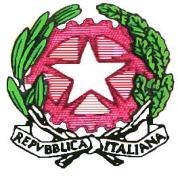 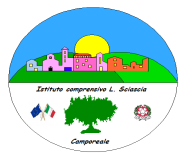 Istituto Comprensivo  “Leonardo Sciascia” di CamporealeCon sezioni staccate in Grisì e RoccamenaC.M. PAIC840008 –  C.F. 80048770822  Via Centro Nuovo s.n.c. 90043 Camporeale (Pa)  Tel/Fax  0924-37397   paic840008@istruzione.it ;  icleonardosciascia.edu.it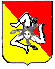 